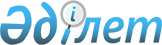 Белгіленген әскери қызмет мерзімін өткерген мерзімді әскери қызметтегі әскери қызметшілерді запасқа шығару және Қазақстан Республикасының азаматтарын 2011 жылдың сәуір-маусымында және қазан-желтоқсанында кезекті мерзімді әскери қызметке шақыру туралыҚазақстан Республикасы Президентінің 2011 жылғы 3 наурыздағы N 1163 Жарлығы

      «Әскери міндеттілік және әскери қызмет туралы» Қазақстан Республикасының 2005 жылғы 8 шілдедегі Заңына сәйкес қаулы етемін:



      1. Белгіленген әскери қызмет мерзімін өткерген мерзімді әскери қызметтегі әскери қызметшілер 2011 жылдың сәуір-маусымында және қазан-желтоқсанында Қазақстан Республикасының Қарулы Күштері, Қазақстан Республикасы Ішкі істер министрлігінің Ішкі әскерлері, Қазақстан Республикасы Ұлттық қауіпсіздік комитеті, Қазақстан Республикасы республикалық Ұланы, Қазақстан Республикасы Төтенше жағдайлар министрлігі қатарынан запасқа шығарылсын.



      2. Әскерге шақыруды кейінге қалдыруға немесе босатуға құқығы жоқ он сегіз жастан жиырма жеті жасқа дейінгі ер азаматтар, сондай-ақ оқу орындарынан шығарылған, жиырма жеті жасқа толмаған және әскерге шақыру бойынша белгіленген әскери қызмет мерзімдерін өткермеген азаматтар 2011 жылдың сәуір-маусымында және қазан-желтоқсанында Қазақстан Республикасының Қарулы Күштеріне, Қазақстан Республикасы Ішкі істер министрлігінің Ішкі әскерлеріне, Қазақстан Республикасы Ұлттық қауіпсіздік комитетіне, Қазақстан Республикасы республикалық Ұланына, Қазақстан Республикасы Төтенше жағдайлар министрлігіне мерзімді әскери қызметке шақырылсын.



      3. Жергілікті атқарушы органдар тиісті жергілікті әскери басқару органдары арқылы 2011 жылдың сәуір-маусымында және қазан-желтоқсанында азаматтарды мерзімді әскери қызметке шақыруды жүргізуді ұйымдастырсын және қамтамасыз етсін.



      4. Қазақстан Республикасының Үкіметі, Қазақстан Республикасы Ұлттық қауіпсіздік комитеті, Қазақстан Республикасы республикалық Ұланы мерзімді әскери қызметті өткеру үшін Қазақстан Республикасы Қарулы Күштеріне, Қазақстан Республикасы Ішкі істер министрлігінің Ішкі әскерлеріне, Қазақстан Республикасы Ұлттық қауіпсіздік комитетіне, Қазақстан Республикасы республикалық Ұланына, Қазақстан Республикасының Төтенше жағдайлар министрлігіне әскерге шақырылған Қазақстан Республикасының азаматтарын жөнелтуді және белгіленген мерзімді әскери қызмет мерзімдерін өткерген әскери қызметшілерді босатуды қаржылай және материалдық қамтамасыз етуді ұйымдастырсын.



      5. Осы Жарлық алғашқы ресми жарияланған күнінен бастап қолданысқа енгізіледі.      Қазақстан Республикасының

      Президенті                                 Н. Назарбаев
					© 2012. Қазақстан Республикасы Әділет министрлігінің «Қазақстан Республикасының Заңнама және құқықтық ақпарат институты» ШЖҚ РМК
				